La physiographieDéfinition: ______________________________________________________________________________________________________________________________________À quoi pensez-vous quand tu entends la géographie physique: (au moins 8 pts) 	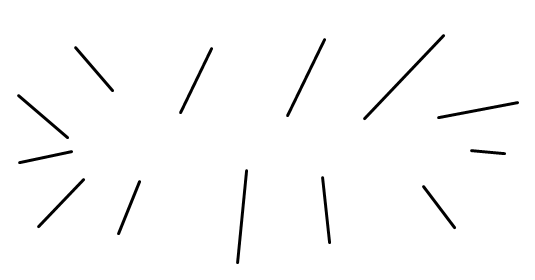 À compléter après à la fin de la présentation :Décrivez la géographie physique de Huntsville. Pensez du climat, de la géologie, des sols, et de la végétation.________________________________________________________________________________________________________________________________________________________________________________________________________________________________________________________________________________________________________________________________________________________________________________________________________________________________________________________________________________________________________________________________________________________Unité 2- Environnement naturel et activité humaine“Des Grandes idées”Questions:1 .Comment est-ce que nous profitons de l’environnement naturel?2.  Comment l’environnement naturel présent-il des dangers aux humaines? 3. Comment l’environnement naturel a-t’il changé au cours du temps?4. Qu’est-ce qui est où? Pourquoi là? 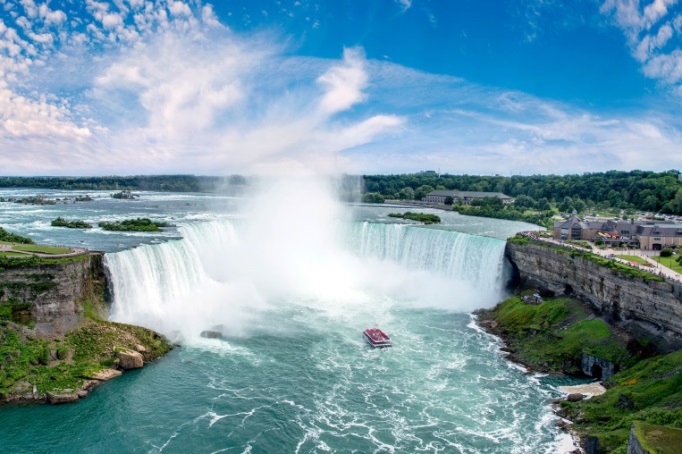 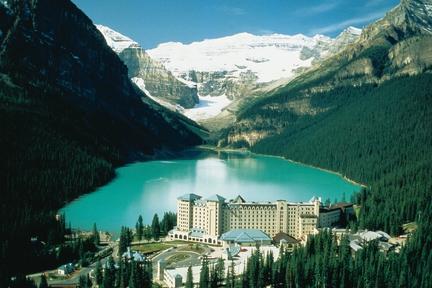 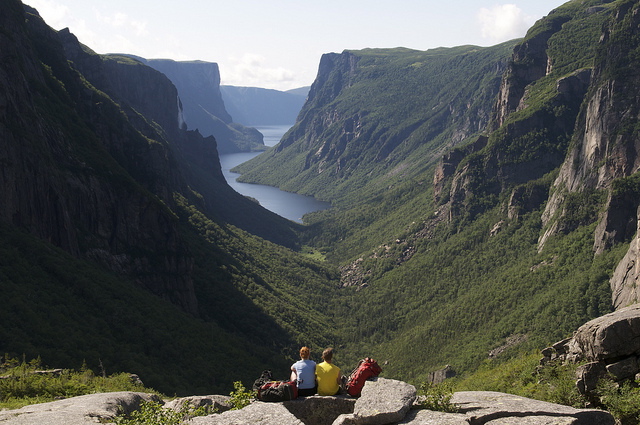 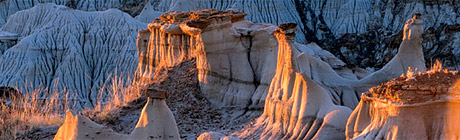 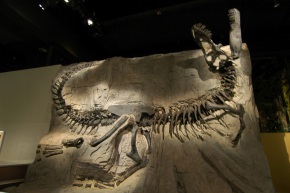 